Question 1: Construct the right bisector for the segment below. The segment is to scale.           Use a ruler. (2 points + 1 for neatness)Question 2 (8 points +1 for neatness):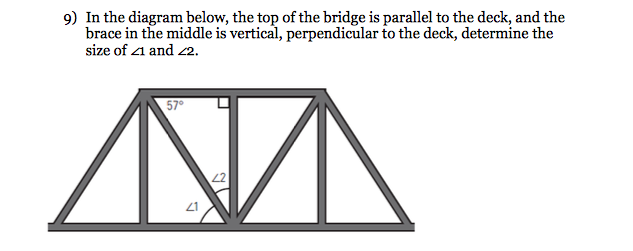 Question 3 (3 points+1 for neatness):Draw segments so that the circle below contains two supplementary angles, two complementary angles, and one right angle.Question 4 (8 points+1 for neatness):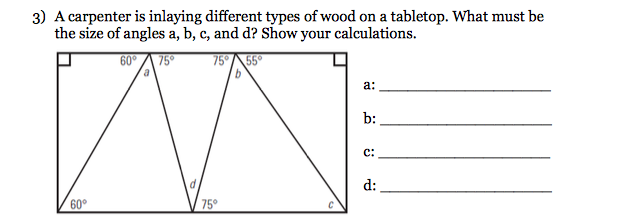 Question 5 (2 points+1 for neatness):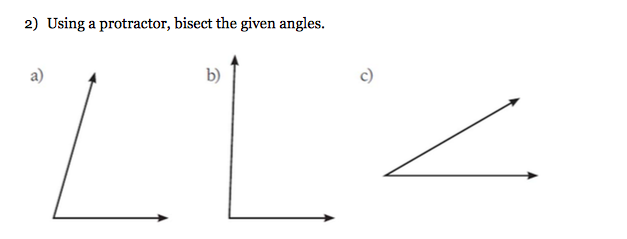 Question 6 (4 points +1 for neatness):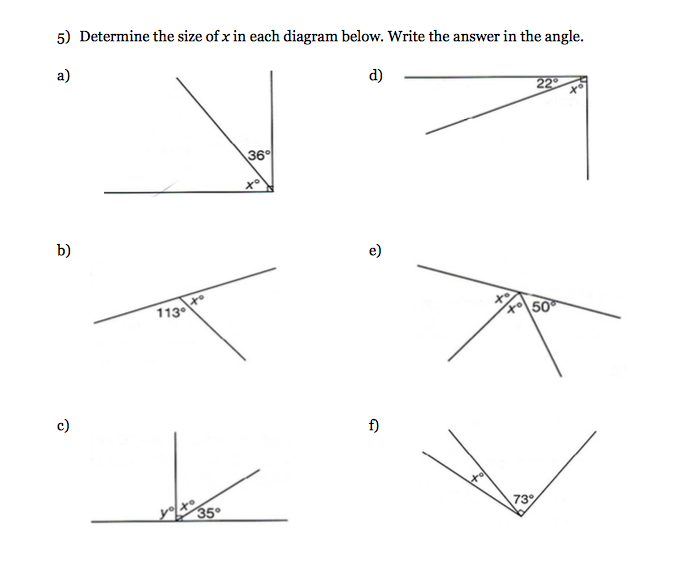 Question 7 (14 points):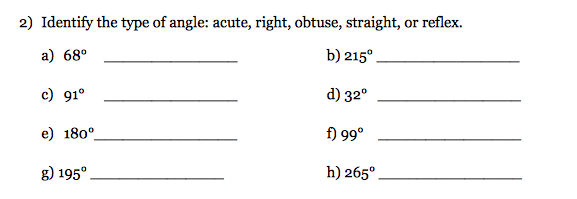 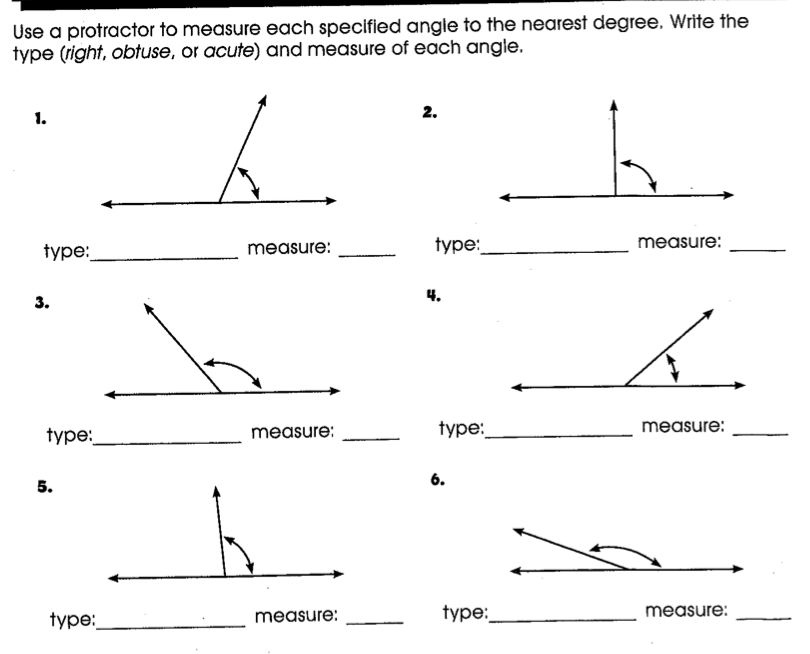 Question 8 (6 points): Name the following figures. 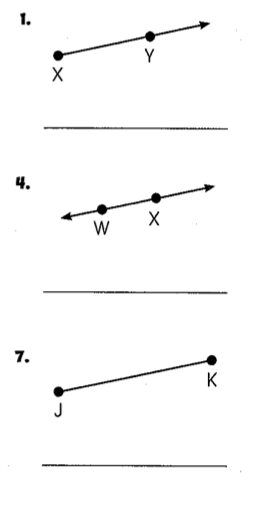 Question 9 (3 points +1 for neatness):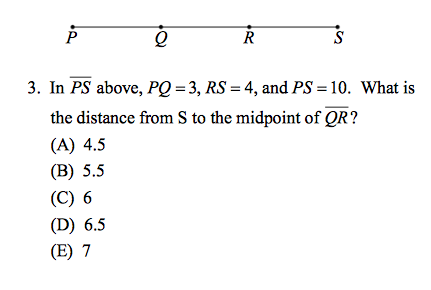 Question 10 (3 points):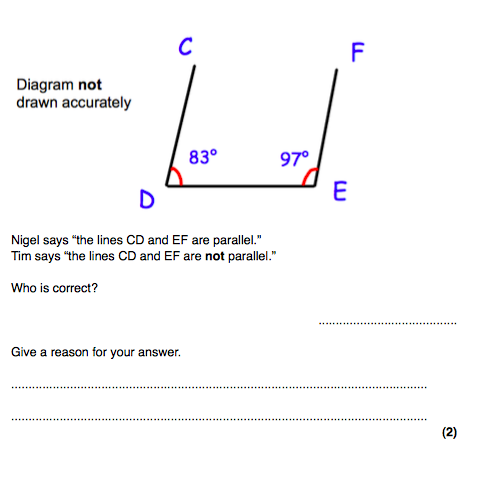                                 /60   